BBank of South Australia (Merger with Advance Bank) Act 1996Portfolio:TreasurerAgency:Department of TreasuryBank of South Australia (Merger with Advance Bank) Act 19961996/06613 Nov 19961 Dec 1996 (see s. 2 and commencement of South Australian Act)Reprint 1 as at 21 Nov 2003 Reprint 1 as at 21 Nov 2003 Reprint 1 as at 21 Nov 2003 Reprint 1 as at 21 Nov 2003 Standardisation of Formatting Act 2010 s. 42010/01928 Jun 201011 Sep 2010 (see s. 2(b) and Gazette 10 Sep 2010 p. 4341)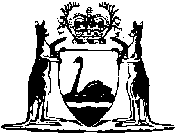 